ПроектПОСТАНОВЛЕНИЕКАБИНЕТА МИНИСТРОВ ЧУВАШСКОЙ РЕСПУБЛИКИВ соответствии с подпунктом 4.1 статьи 9.2, статьей 11 Федерального закона «Об объектах культурного наследия (памятниках истории и культуры) народов Российской Федерации», Федеральным законом «О защите прав юридических лиц и индивидуальных предпринимателей при осуществлении государственного контроля (надзора) и муниципального контроля», Законом Чувашской Республики «Об объектах культурного наследия (памятниках истории и культуры) в Чувашской Республике» Кабинет Министров Чувашской Республики п о с т а н о в л я е т:1. Утвердить прилагаемый Порядок организации и осуществления регионального государственного надзора за состоянием, содержанием, сохранением, использованием, популяризацией и государственной охраной объектов культурного наследия регионального (республиканского) значения, объектов культурного наследия местного (муниципального) значения, выявленных объектов культурного наследия, на территории Чувашской Республики.2. Настоящее постановление вступает в силу через десять дней после дня его официального опубликования.Председатель Кабинета Министров        Чувашской Республики                                                                                  И. Моторин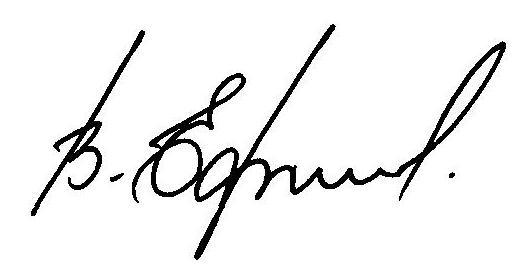 УТВЕРЖДЕНпостановлением КабинетаМинистров Чувашской Республикиот __________ 2015 г. № ____Порядокорганизации и осуществления регионального государственного надзора за состоянием, содержанием, сохранением, использованием, популяризацией и государственной охраной объектов культурного наследия регионального (республиканского) значения, объектов культурного наследия местного (муниципального) значения, выявленных объектов культурного наследия на территории Чувашской РеспубликиI. Общие положения1.1. Настоящий Порядок регламентирует организацию и осуществление регионального государственного надзора за состоянием, содержанием, сохранением, использованием, популяризацией и государственной охраной объектов культурного наследия регионального (республиканского) значения, объектов культурного наследия местного (муниципального) значения, выявленных объектов культурного наследия на территории Чувашской Республики (далее соответственно - региональный государственный надзор в области охраны объектов культурного наследия, объекты культурного наследия).1.2. Понятия и термины, используемые в настоящем Порядке, применяются в значениях, определенных законодательством Российской Федерации и законодательством Чувашской Республики.1.3. Региональный государственный надзор в области охраны объектов культурного наследия осуществляет орган исполнительной власти Чувашской Республики, уполномоченный в сфере сохранения, использования, популяризации и государственной охраны объектов культурного наследия (далее - региональный орган охраны объектов культурного наследия).1.4. Под региональным государственным надзором в области охраны объектов культурного наследия понимается деятельность регионального органа охраны объектов культурного наследия, направленная на предупреждение, выявление и пресечение нарушений органами государственной власти, органами местного самоуправления, а также юридическими лицами, их руководителями и иными должностными лицами, индивидуальными предпринимателями, физическими лицами, их уполномоченными представителями (далее - юридические и физические лица) требований, установленных в соответствии с международными договорами Российской Федерации, Федеральным законом «Об объектах культурного наследия (памятниках истории и культуры) народов Российской Федерации» (далее - Федеральный закон), другими федеральными законами, принимаемыми в соответствии с ними иными нормативными правовыми актами Российской Федерации, законами и иными нормативными правовыми актами  Чувашской Республики в области охраны объектов культурного наследия (далее - обязательные требования), посредством организации и проведения проверок указанных лиц, мероприятий по контролю за состоянием объектов культурного наследия, принятия предусмотренных законодательством Российской Федерации мер по пресечению и (или) устранению последствий выявленных нарушений, в том числе выдача обязательных для исполнения предписаний об отмене решений органов государственной власти или органов местного самоуправления, принятых с нарушением Федерального закона, или о внесении в них изменений, и деятельность регионального органа охраны объектов культурного наследия по систематическому наблюдению за исполнением обязательных требований, анализу и прогнозированию состояния исполнения обязательных требований при осуществлении юридическими и физическими лицами (далее - систематическое наблюдение).1.5. При осуществлении регионального государственного надзора в области охраны объектов культурного наследия к проведению проверок могут привлекаться эксперты и экспертные организации в установленном законодательном Российской Федерации порядке.1.6. Предметом регионального государственного надзора в области охраны объектов культурного наследия являются:соблюдение юридическими и физическими лицами обязательных требований, в том числе:требований к содержанию и использованию объекта культурного наследия, требований к сохранению объекта культурного наследия, требований к обеспечению доступа к объекту культурного наследия;градостроительных регламентов в границах территорий зон охраны объекта культурного наследия, в границах территории достопримечательного места, в границах территории исторического поселения и установленных для этих территорий особых режимов использования земель, требований к осуществлению деятельности в границах территории достопримечательного места;требований к осуществлению деятельности в границах территории объекта культурного наследия либо особого режима использования земельного участка, водного объекта или его части, в границах которых располагается объект археологического наследия;осуществление юридическими и физическими лицами:- мер по обеспечению сохранности объекта культурного наследия, включенного в единый государственный реестр объектов культурного наследия (памятников истории и культуры) народов Российской Федерации (далее - реестр), выявленного объекта культурного наследия или объекта, обладающего признаками объекта культурного наследия в соответствии со статьей 3 Федерального закона, обнаруженного в ходе проведения изыскательских, проектных, земляных, строительных, мелиоративных, хозяйственных работ, указанных в статье 30 Федерального закона, работ по использованию лесов и иных работ;- мер по обеспечению сохранности объектов культурного наследия, предусмотренных проектной документацией на строительство, реконструкцию, капитальный ремонт объектов капитального строительства, на проведение работ по сохранению объектов культурного наследия.II. Порядок осуществления региональногогосударственного надзора в области охраны объектовкультурного наследия2.1. Проверка проводится на основании приказа руководителя регионального органа охраны объектов культурного наследия (уполномоченного на то лица) должностными лицами регионального органа охраны объектов культурного наследия, уполномоченными на осуществление регионального государственного надзора в области охраны объектов культурного наследия, в соответствии с должностными регламентами (далее - уполномоченное должностное лицо).2.2. Региональный государственный надзор в области охраны объектов культурного наследия осуществляется посредством организации и проведения плановых и внеплановых проверок в форме документарных и (или) выездных проверок, мероприятий по контролю за состоянием объектов культурного наследия и систематическому наблюдению.2.3. К отношениям, связанным с осуществлением регионального государственного надзора в области охраны объектов культурного наследия в части организации и проведения проверок юридических лиц и индивидуальных предпринимателей, применяются положения Федерального закона «О защите прав юридических лиц и индивидуальных предпринимателей при осуществлении государственного контроля (надзора) и муниципального контроля» с учетом особенностей, установленных Федеральным законом «Об общих принципах организации местного самоуправления в Российской Федерации», Федеральным законом, в отношении органов местного самоуправления.2.4. Основаниями для проведения внеплановых проверок физических лиц являются:истечение срока исполнения ранее выданного предписания об устранении выявленного нарушения обязательных требований, установленных законодательством Российской Федерации в области сохранения, использования, популяризации и государственной охраны объектов культурного наследия;поступление в региональный орган охраны объектов культурного наследия обращений и заявлений граждан, юридических лиц и индивидуальных предпринимателей, а также информации от органов государственной власти, органов местного самоуправления и из средств массовой информации о нарушении обязательных требований, установленных законодательством Российской Федерации в области сохранения, использования, популяризации и государственной охраны объектов культурного наследия.2.5. Уполномоченные должностные лица при проведении проверки обязаны:1) своевременно и в полной мере исполнять предоставленные в соответствии с законодательством Российской Федерации полномочия по предупреждению, выявлению и пресечению нарушений обязательных требований;2) соблюдать законодательство Российской Федерации, права и законные интересы юридического и физического лица, проверка которых проводится;3) проводить проверку на основании приказа руководителя регионального органа охраны объектов культурного наследия (уполномоченного на то лица) о ее проведении в соответствии с ее назначением;4) проводить проверку только во время исполнения служебных обязанностей, выездную проверку только при предъявлении служебных удостоверений, копии приказа руководителя регионального органа охраны объектов культурного наследия (уполномоченного на то лица). В случае проведении проверки, предусмотренном частью 5 статьи 10 Федерального закона «О защите прав юридических лиц и индивидуальных предпринимателей при осуществлении государственного контроля (надзора) и муниципального контроля», - копии документа о согласовании проведения проверки;5) не препятствовать руководителю, иному должностному лицу или уполномоченному представителю юридического лица, физическому лицу, его уполномоченному представителю присутствовать при проведении проверки и давать разъяснения по вопросам, относящимся к предмету проверки;6) предоставлять руководителю, иному должностному лицу или уполномоченному представителю юридического лица, физическому лицу, его уполномоченному представителю, присутствующим при проведении проверки, информацию и документы, относящиеся к предмету проверки;7) знакомить руководителя, иного должностного лица или уполномоченного представителя юридического лица, физического лица, его уполномоченного представителя с результатами проверки;8) учитывать при определении мер, принимаемых по фактам выявленных нарушений, соответствие указанных мер тяжести нарушений, их потенциальной опасности для жизни, здоровья людей, для животных, растений, окружающей среды, объектов культурного наследия (памятников истории и культуры) народов Российской Федерации, безопасности государства, для возникновения чрезвычайных ситуаций природного и техногенного характера, а также не допускать необоснованное ограничение прав и законных интересов граждан, в том числе индивидуальных предпринимателей, юридических лиц;9) доказывать обоснованность своих действий при обжаловании в порядке, установленном законодательством Российской Федерации;10) соблюдать сроки проведения проверки, установленные приказом региональным органом охраны объектов культурного наследия;11) не требовать от юридического и физического лица документы и иные сведения, предоставление которых не предусмотрено законодательством Российской Федерации;12) перед началом проведения выездной проверки по просьбе руководителя, иного должностного лица или уполномоченного представителя юридического лица, физического лица, его уполномоченного представителя ознакомить их с положениями административного регламента (при его наличии), в соответствии с которым проводится проверка;13) осуществлять запись о проведенной проверке в журнале учета проверок.2.6. Уполномоченные должностные лица в порядке, установленном законодательством Российской Федерации, при проведении проверки имеют право:1) запрашивать и получать на основании мотивированных письменных запросов от юридических и физических лиц информацию и документы по вопросам охраны объектов культурного наследия;2) беспрепятственно по предъявлении служебного удостоверения и копии приказа руководителя регионального органа охраны объектов культурного наследия (уполномоченного на то лица) о назначении проверки либо задания на проведение мероприятий по контролю за состоянием объектов культурного наследия и систематическое наблюдение посещать и обследовать используемые юридическими и физическими лицами при осуществлении хозяйственной и иной деятельности территории, здания, производственные, хозяйственные и иные нежилые помещения, строения, сооружения, являющиеся объектами культурного наследия либо находящиеся в зонах охраны таких объектов, земельные участки, на которых такие объекты расположены либо которые находятся в зонах охраны таких объектов. Дата и время посещения и обследования должностным лицом регионального органа охраны объектов культурного наследия жилого помещения, занимаемого физическим лицом, должны быть предварительно согласованы с указанным физическим лицом;3) выдавать предписания, в том числе:об устранении выявленных нарушений обязательных требований, предъявляемых к собственнику или иному законному владельцу объекта культурного наследия либо земельного участка, водного объекта или его части, в границах которых располагается объект археологического наследия, объекта недвижимого имущества, расположенного в зонах охраны объектов культурного наследия;об устранении нарушений особого режима использования земель в границах зон охраны объекта культурного наследия;об устранении нарушений требований к осуществлению деятельности в границах территории объекта культурного наследия либо особого режима использования земельного участка, водного объекта или его части, в границах которых располагается объект археологического наследия;о приостановлении работ, указанных в статье 36 Федерального закона;4) привлекать к административной ответственности и принимать меры по предотвращению правонарушений;5) направлять в уполномоченные органы материалы, связанные с нарушениями обязательных требований, для решения вопросов о возбуждении уголовных дел по признакам преступлений;6) предъявлять в суд:иски о понуждении исполнить обязательства в области сохранения, использования, популяризации и государственной охраны объектов культурного наследия в натуре;в случае, если собственник объекта культурного наследия, включенного в реестр, выявленного объекта культурного наследия либо собственник земельного участка, в границах которого располагается объект археологического наследия, не выполняет требований к сохранению объекта культурного наследия или совершает действия, угрожающие сохранности объекта культурного наследия и влекущие утрату им своего значения, иски об изъятии из собственности указанных лиц объекта культурного наследия либо земельного участка, в границах которого располагается объект археологического наследия;в случае, если объект культурного наследия, включенный в реестр, уничтожен по вине собственника данного объекта или пользователя данным объектом либо по вине владельца земельного участка, в границах которого располагался объект археологического наследия, иски о безвозмездном изъятии у указанных лиц земельного участка в границах территории объекта культурного наследия, являющегося неотъемлемой частью объекта культурного наследия, либо земельного участка, в границах которого располагался объект археологического наследия.2.7. Содержание, сроки и последовательность выполнения административных процедур при осуществлении государственного надзора в области охраны объектов культурного наследия устанавливаются административным регламентом, разрабатываемым и утверждаемым в соответствии с постановлением Кабинета Министров Чувашской Республики от 29 апреля 2011 г. № 166 «О порядке разработки и утверждения административных регламентов исполнения государственных функций и предоставления государственных услуг».2.8. Мероприятия по контролю за состоянием объектов культурного наследия и систематическому наблюдению в отношении объектов культурного наследия регионального (республиканского) значения, выявленных объектов культурного наследия проводятся уполномоченными должностными лицами регионального органа охраны объектов культурного наследия на основании задания на проведение мероприятий по контролю за состоянием объекта культурного наследия и систематическому наблюдению.2.9. По результатам проверки уполномоченными должностными лицами составляется акт проверки.К акту проверки прилагаются объяснения руководителя, иного должностного лица или уполномоченного представителя юридического лица, физического лица, его уполномоченного представителя, на которых возлагается ответственность за нарушение обязательных требований, предписания об устранении выявленных нарушений и иные связанные с результатами проверки документы или их копии.Акт проверки оформляется непосредственно после ее завершения в двух экземплярах, один из которых с копиями приложений вручается руководителю, иному должностному лицу или уполномоченному представителю юридического лица, физическому лицу, его уполномоченному представителю под расписку об ознакомлении либо об отказе в ознакомлении с актом проверки. В случае отсутствия руководителя, иного должностного лица или уполномоченного представителя юридического лица, физического лица, его уполномоченного представителя, а также в случае отказа проверяемого лица дать расписку об ознакомлении либо об отказе в ознакомлении с актом проверки акт направляется заказным почтовым отправлением с уведомлением о вручении, которое приобщается к экземпляру акта проверки, хранящемуся в деле регионального органа охраны объектов культурного наследия.2.10. Уполномоченные должностные лица в случае выявления при проведении проверки нарушений юридическим и физическим лицом обязательных требований обязаны выдать предписание об устранении выявленных нарушений с указанием сроков их устранения.2.11. Юридические и физические лица в установленный в предписании срок принимают меры по устранению нарушений, о чем в письменной форме информируют региональный орган охраны объектов культурного наследия.2.12. Юридические и физические лица, в отношении которых проводилась проверка, в случае несогласия с фактами, выводами, предложениями, изложенными в акте проверки, либо с выданным предписанием об устранении выявленных нарушений в течение 15 дней с даты получения акта проверки вправе представить в региональный орган охраны объектов культурного наследия в письменной форме возражения в отношении акта проверки и (или) выданного предписания об устранении выявленных нарушений в целом или его отдельных положений. При этом юридическое и физическое лицо вправе приложить к таким возражениям документы, подтверждающие обоснованность таких возражений, или их заверенные копии либо в согласованный срок передать их в региональный орган охраны объектов культурного наследия.Решения и действия (бездействие) уполномоченных должностных лиц по осуществлению регионального государственного надзора в области охраны объектов культурного наследия могут быть обжалованы в административном и (или) судебном порядке в соответствии с законодательством Российской Федерации.Об утверждении Порядка организации и осуществления регионального государственного надзора за состоянием, содержанием, сохранением, использованием, популяризацией и государственной охраной объектов культурного наследия регионального (республиканского) значения, объектов культурного наследия местного (муниципального) значения, выявленных объектов культурного наследия, на территории Чувашской Республики